「にんしんSOS広島」　相談支援員のスキルアップ研修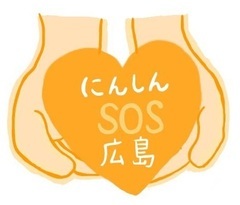 　講師　淀川キリスト教病院　産婦人科　　　　産婦人科専門医・周産期専門医　　　　柴田綾子医師【第1回】　2021年5月12日(水)　　テーマ：緊急避妊ピル。避妊ピルについて【第2回】　2021年7月20日(火)　テーマ：性と妊娠の知識【第3回】　2022年2月8日(火)　テーマ：着床出血と人工妊娠中絶手術のケア